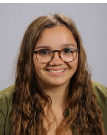 2015/2018                     Bac Pro Commerce Chantonnay                Lycée Sainte Marie 2011/2015                     Années collège  Les Herbiers                 Collège Jean Yole Logiciels maîtrisés: Word, Excel Tape à l’Œil, Secteur vestimentaire enfantPoste occupé : Stagiaire Missions ou tâches réalisées : Réalisation d’un atelier mode dans le cadre de mon baccalauréat professionnel, accueil et conseil de la clientèle, vente Bonobo, Secteur vestimentaire homme et femme Poste occupé : Stagiaire Missions ou tâches réalisées : Accueil et conseil clientèle, rangement magasin Gémo, Secteur vestimentaire homme, femme et enfant Poste occupé: StagiaireMissions ou tâches réalisées: Accueil et conseil clientèle, rangement magasin  Cela m’as permis d’acquérir des bases en vente, conseil clientèle BEP MRCU (Metiers de la Relation aux Clients et aux Usagers)SSTDNB (Mention Bien)Permis AM et BCENTRES D’INTERÊTS        Pratique la danse modern jazz depuis 10 ans Pratique de théâtre au collège et lycée pendant 5 ans                              Aime lire 